Информационное письмоБюджетное учреждение культуры Вологодской области «Областной научно-методический центр культуры» 26-27 февраля 2015 г. приглашает начинающих звукорежиссеров, звукооператоров  области принять участие в семинаре по теме «Звукорежиссура: основы курса».Ведущий семинара: Вернов Артем Эдуардович – ведущий звукоинженер по обслуживанию мультизвукового оборудования в Вологодской области.Красовский Олег Игоревич, преподаватель звукооператорского мастерства БОУ СПО ВО «Вологодский областной музыкальный колледж».Программа семинара:Основы акустики: пространственное восприятие звука в закрытом и открытом помещенииТехнология работы микрофонов в различных условиях. Физика звука.Применение элементарной теории музыки в практике работы звукорежиссера.Звуковое оформление малых, средних и крупных закрытых и открытых площадок.Особенности работы с солистом, чтецом, живым коллективом. Звуковой комплекс для озвучивания музыкальных ансамблей.Оперативный ремонт звукового оборудования.Место проведения семинара: - г. Вологда, ул. Горького, 105 (БОУ СПО ВО «Вологодский областной музыкальный колледж»),- г. Вологда, ул. Герцена, 37 (БУК ВО «ОНМЦК»)Регистрация участников семинара: 26 февраля с 9.30 до 10.30 по адресу г. Вологда ул. Герцена, 37, ауд. 12  (БУК ВО «ОНМЦК»). Начало занятий в 11.00. Подведение итогов семинара 27 февраля в 16.00.Подача заявки на участие - до 20 февраля 2015 г. В заявке просим указать: ФИО, место работы, должность и необходимость в предоставлении общежития (г. Вологда, ул. Октябрьская, д.19; т. (8172) 21-03-95,, 295=00 руб./сутки), либо бронирование мест в гостинице (г. Вологда, ул. Мира, д.92, гост. «Вологда», т. (8172) 56-04-09; Путейская, д.14, гост. "Спутник" телефон: (8172) 75-79-75 эл. почта: sputnichotel@rambler.ru). Заявки направляются по тел./факсу: (8172)75-13-98,75-79-63 эл. почте: kurs@onmck.ru.Инициатор семинара: Красовская Оксана Александровна, специалист по театральному  жанру БУК  ВО «ОНМЦК и ПК».Куратор семинара: Крашенинникова Нина Ивановна, зав. сектором информационно-просветительской работы БУК ВО «ОНМЦК».Стоимость семинара: 900=00/чел. Проезд и проживание участников семинара за счет командирующей стороны. Оплата может быть произведена за наличный и безналичный расчет.Оплата  наличных денег производится в кассу БУК ВО «ОНМЦК» при регистрации. Слушателю выдаются документы, подтверждающие оплату услуг: кассовый чек и корешок приходного ордера, договор, счет на оплату, счет-фактура и акт приемки оказанных услуг. Для выписки документов слушателю необходимо иметь с собой реквизиты учреждения: наименование плательщика, ИНН, КПП, адрес, банковские реквизиты. При оплате за безналичный расчет просим для выписки счета на 100% предоплату до 20 февраля 2015 г. сообщить свои реквизиты по тел./факсу в Вологде 8(8172)75-13-98 или по эл.почте: kurs@onmck.ru. Копия платежного поручения предоставляется при регистрации.   И.о. директора                                           Л.Г. Упадышева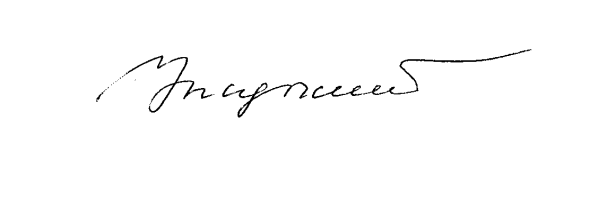 ДЕПАРТАМЕНТ КУЛЬТУРЫ  И  ТУРИЗМА ВОЛОГОДСКОЙ ОБЛАСТИ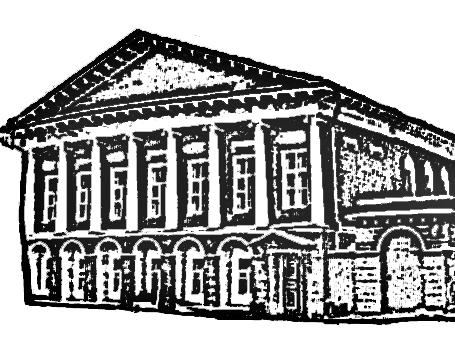 ОБЛАСТНОЙНАУЧНО-МЕТОДИЧЕСКИЙ ЦЕНТР КУЛЬТУРЫРоссия, 160000, Вологда, Герцена, 37Телефон/факс (8172) 75-15-07, e-mail: onmc_vologda@mail.ru,р/сч. № 40601810600093000001 в ГРКЦ  ГУ Банка России по Вологодской областиг. .Вологда л/с  007.20.008.1, ИНН 3525016239, КПП 352501001бюджетное учреждение культуры  Вологодской области«Областной научно-методический центр культуры»  (БУК ВО «ОНМЦК»)__03.02.2015__№ __01-23/44________На № ____________________ от ________________________